Обобщающий урок по теме« Площади фигур.Теорема Пифагора»Разработала  учитель математики МБОУ СОШ №1 г. Суража Наумченко Н.А.Цели урока: - обобщение и систематизация теоретических знаний обучающихся по теме«Площади фигур. Теорема Пифагора»;- закрепление знаний, умений и навыков обучающихся по теме площади;- совершенствование навыков решения задач на применение теоремы Пифагора;- воспитывать познавательную активность, повышать интерес к изучению математики;- развивать мышление, память, навыки аргументированной речи.Тип урока: повторительно-обобщающий.Ход урока:1. Организация начала урока.Добрый день ребята! Проверьте все ли у вас готово к уроку. Учебник и тетрадь, дневник и письменные принадлежности. 	Начать урок я хочу с вопроса к вам. Как вы думаете, что самое ценное на Земле? (выслушиваются варианты ответов учеников). Этот вопрос волновал человечество не одну тысячу лет. Вот какой ответ дал известный учёный Ал - Бируни:
«Знание – самое превосходное из владений. Все стремятся к нему, само же оно не приходит».
Пусть эти слова станут девизом нашего урока. Если человек своим трудолюбием, упорством ежедневно достигает истины в чем-либо, то маленькие ежедневные удачи построят большой успех в будущем. На сегодняшнем уроке мы тоже попытаемся достичь маленького успеха. Для этого надо быть настойчивым и внимательным.И чтобы немножко размяться, подготовиться к работе, Ребята, давайте посчитаем. Сейчас каждой парте будет дана карточка, на которой записаны примеры, а рядом квадрат, в котором записаны ответы. Вам необходимо закрасить ответы на данные примеры, если вы все выполните верно, то у вас получится буква.   Пожалуйста, приступайте. (ученики вычисляют значения выражений и закрашивают верные ответы, учитель ходит по классу контролирует процесс)Закрасьте ячейки таблицы, в которыхзаписаны значения выражений:1) 42; 2) 62; 3) 32 ; 4) ;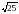 5) 82; 6) ; 7) 32+42; 8) ;9) 122; 10) 62+82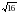 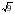 Учитель приглашает к доске учеников, которые первые сделали правильно. - Молодцы, ребята. Действительно получилась буква «П». А какие математические термины вы знаете на эту букву? (периметр, площадь, параллелограмм, прямоугольник). Хорошо, молодцы. Сегодня на нашем уроке буква «П» будет очень важна!Проверка теорииВариант 1.Выбери верные утверждения:а) Площадь параллелограмма равна:произведению его сторон;произведению его высот;произведению его стороны на высоту, проведенную к данной стороне.б) Площадь квадрата со стороной 3см равна:6 см2;8 см;9 см2.в) Закончите предложение: “Площадь ромба равна…произведению его сторон;половине произведения его диагоналей;произведению его стороны и высоты.г) По формуле можно вычислить: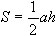 площадь треугольника;площадь прямоугольника;площадь параллелограмма.д) Площадь трапеции АВСД с основаниями АВ и СД и высотой ВО вычисляется по формуле: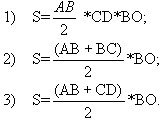 е) Теорема Пифагора утверждает, что в прямоугольном треугольнике:квадрат гипотенузы равен квадрату катета;квадрат гипотенузы равен сумме квадратов катетов;сумма квадратов катетов равна гипотенузе.Вариант 2.Выберите верные утверждения:а) Площадь квадрата равна:произведению его сторон;квадрату его стороны;произведению его сторон на высоту.б) Площадь параллелограмма равна:произведению его смежных сторон;произведению его высоты на сторону;произведению его основания на высоту, проведенную к данному основанию.в) По формуле S=d*d /2 можно вычислить площадь:ромба;треугольника;параллелограмма.г) Площадь треугольника равна половине произведения:оснований;основания на высоту, проведенную к данному основанию;его высот.д) Площадь трапеции АВСД с основаниями ВС и АД и высотой ВН равнаS=(AB+CD)/2*BH;S=(AD+BC)/2/BH;S=(BC+AD)/2*BH.е) Теорема Пифагора утверждает, что в прямоугольном треугольнике:квадрат катета равен квадрату гипотенузы;квадрат гипотенузы равен сумме квадратов катетов;сумма квадратов катетов равна гипотенузе.На прошлом уроке мы говорили о том , что Пифагор , был разносторонней личностью  Он занимался и медициной, и музыкой, и астрономией, а также был спортсменом и участвовал в олимпийских играх. А ещё Пифагор был философом.Многие его афоризмы и сегодня актуальны для нас. Сейчас вы будете выполнять самостоятельную работу. К каждому заданию дано несколько вариантов ответов, рядом с которыми записаны фрагменты афоризмов Пифагора. Ваша задача решить все задания , составить из полученных фрагментов высказывание и записать его.Катеты прямоугольного треугольника равны 10 и 24 см. Вычислите его гипотенузу.Диагонали прямоугольника ABCD пересекаются в точке О. СО = 10см, CD = 12 см. Вычислите сторону ВС.Является ли треугольник со сторонами 15, 39 и 36 см прямоугольным? Ответ обоснуйте.26 – не гоняйся за счастьем32 – оно присутствует“да” – в тебе самом676 – не бегай за счастьем16 – оно всегда находится“нет” – около тебяОтвет: Не гоняйся за счастьем, оно всегда находится в тебе самом.1.Вычислите катет прямоугольного треугольника, если две другие его стороны равны 8 и 17 см.2.Диагонали ромба ABCD пересекаются в точке О. BD = 16см, ОС = 6см. Вычислите длину стороны ромба.3.Является ли треугольник со сторонами 15, 20 и 27 см прямоугольным? Ответ обоснуйте.10– управляют “нет” – миром15– числа3– правят            “да” – всем Ответ: Числа управляют миром.Рефлексия .В конце урока давайте вспомним все, что было сегодня на уроке и запишем небольшое предложение 1 слово что запомнилось? Существительное 2 слово какой был урок? Прилагательное 3 слово что делали? ГлаголРебята читают свои предложения.16564363812414420171009282425